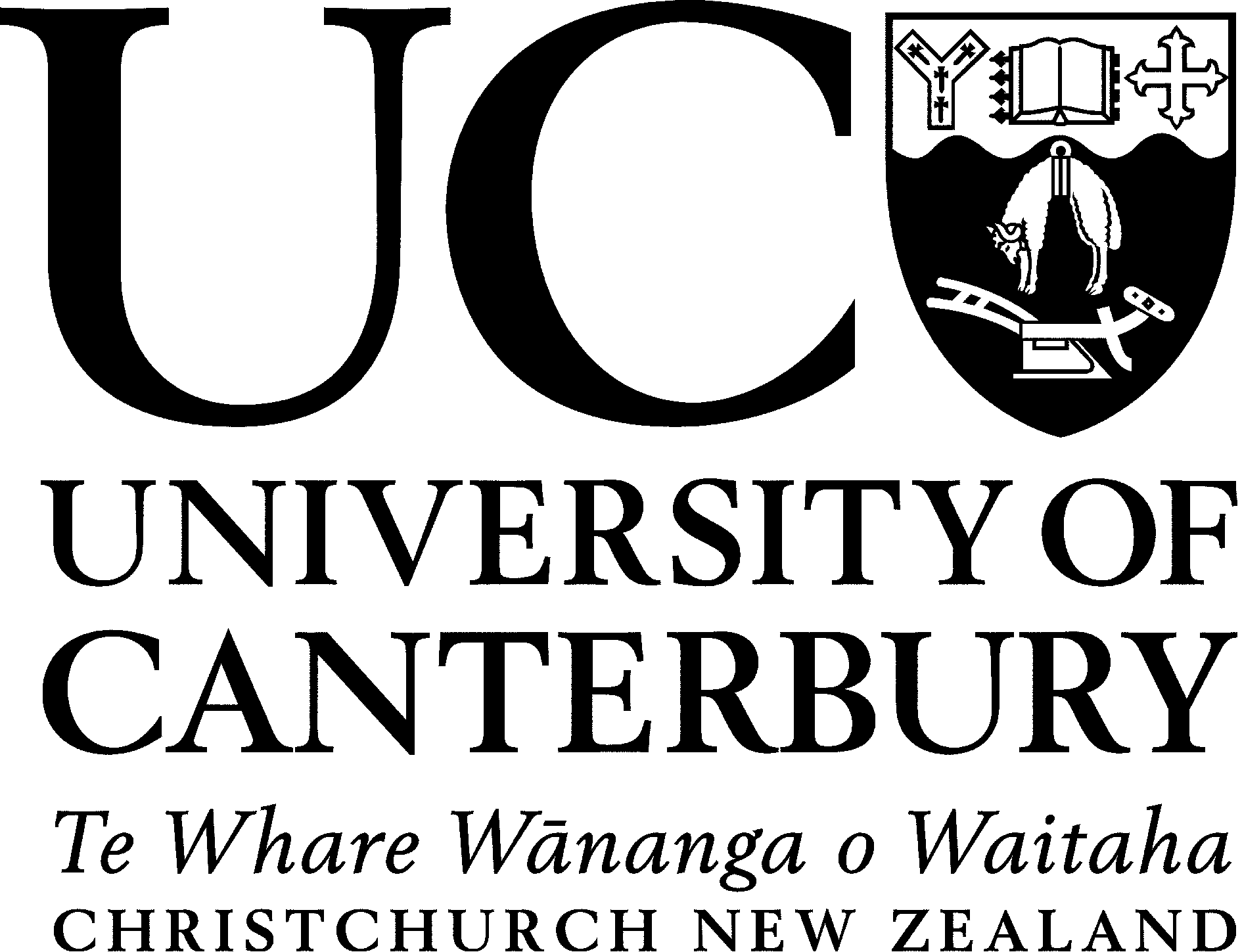 Referee Report – Academic Promotions
Associate Professors and ProfessorsOffice of the Deputy Vice-ChancellorThe University of Canterbury appreciates the time you will take to provide comments on the applicant named below, on the categories listed.Applicant DetailsApplicant DetailsName Referee InformationReferee InformationName PositionInstitutionConfidentialityPlease note that your report will remain confidential to the Committee considering the promotions within the University, and that it will not be used for any other purpose. However, please indicate if you agree to this report being released to the applicant if requested. (Please delete the statement that does not apply);Yes, I agree that the information may be released to the applicant if requested.No, the information may not be released to the applicant if requested.General CommentsPlease include your relationship (if any) to the applicant.Review of ApplicationYour views as to the quality and quantity of the applicant’s research contributions, the impact of their work, their standing internationally and their contributions to the research environment in New Zealand and beyond. If you are familiar with other aspects of the applicant’s contribution to teaching and service, please feel free to comment.Overall Opinion and Recommendation